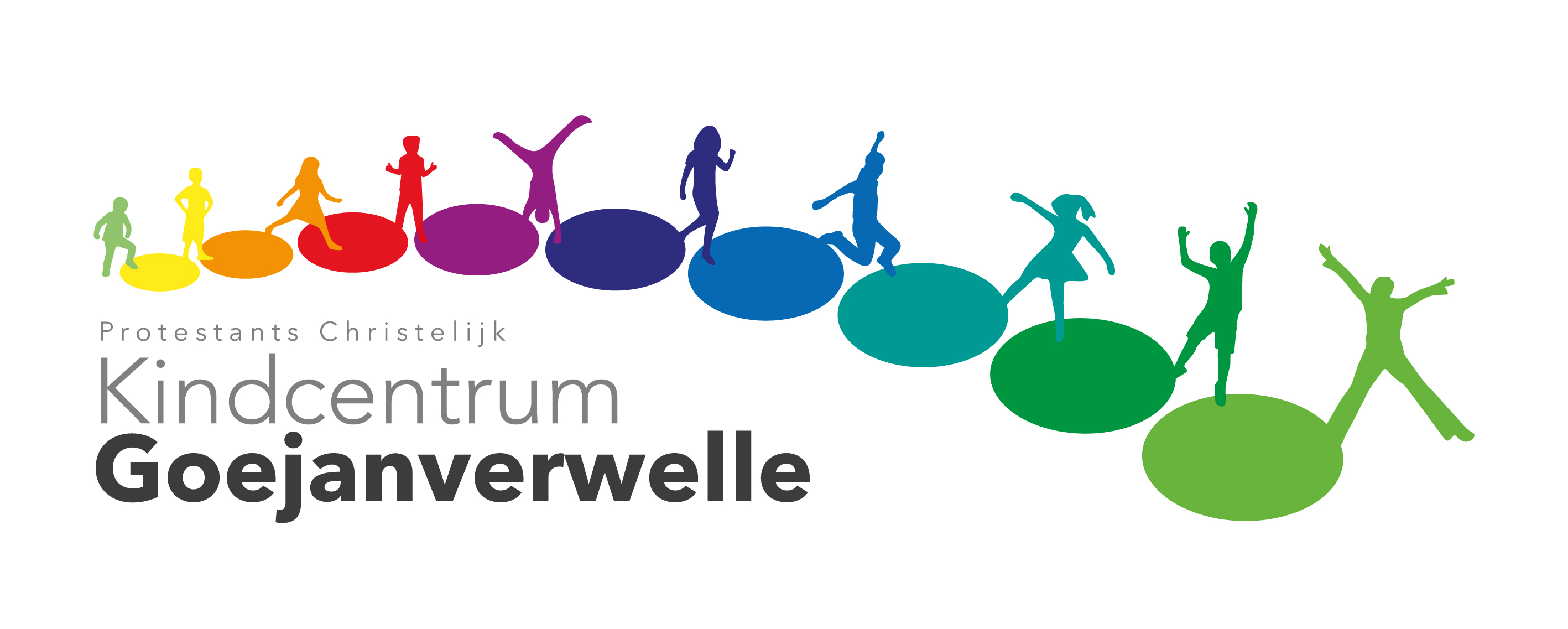 Ruimte/situatieBasiswaarde 1RespectBasiswaarde 2VerantwoordelijkheidBasiswaarde 3Veiligheid Schoolbrede verwachtingenLuister naar de meester of de juf.Reageer als de meester of de juf het aandachtssignaal gebruikt.Zorg goed voor de spullen van jezelf en de ander. Loop rustig en praat zachtjes.Als je iets op de grond ziet liggen, ruim het dan op op de plek waar het hoort. Gooi je afval in de prullenbak. Help elkaar als dat nodig is.Houd je handen en voeten bij jezelf en geef elkaar de ruimte. Gebruik stop, loop, praat, als je jezelf niet prettig voelt in een bepaalde situatieVerjaardagenKies een één kind zelf en één kind die aan de beurt is
van de klassenlijst om uit te delen.
Verwachting voor de leerkracht: Zorg dat de kinderen tussen kwart over 10 en kwart voor 11 de groepen rond gaan.Je mag ook trakteren bij de groep van je broer en/of zus en langs gaan  bij de administratie.Fietsen Stap af voor het hek en loop met je fiets aan de hand verder.Zet je fiets netjes neer en ga daarna het plein op.Wees ook zuinig op de fiets van een ander.Als er fietsen vallen, zet ze dan weer netjes overeind.WC’s Doe de deur dicht als je naar de WC gaat.(vanaf groep 3) Ga na 9:00 naar de WC.Tijdens de instructie blijf je in de klas.  Zet de WC-eend op je plek.Was je handen als je naar de WC bent geweest.Geef aan de juf /meester door als de WC slordig is.Houd het toilet schoon en netjes.Trek door als je naar de WC bent geweest. Loop rustig naar de WCBavi Bieb Er mogen drie kinderen uit een groep tegelijkertijd naar de Bavi Bieb. Zet je boek op de goede plek terug.Ga gelijk terug naar de groep als je je boek hebt gevonden. Blijf maximaal tien minuten in de Bavi Bieb.Speellokaal Draag  in de speelruimte gymschoenen tijdens de gymles. Gymlokaal Kom alleen in het hok met de materialen met toestemming van de juf of meester.Houd je handen en je voeten bij jezelfLuister naar de meester of de jufIn- en uitgangen Houd de deur voor elkaar open als dat nodig is. Na 14.40 uur neem je de uitgang bij de administratie de zijdeuren blijven op slot!Trappen Loop op de trap rustig 1 voor 1 achter elkaar.Houdt de leuning vast. GangenAlgemene gedragsverwachtingen gelden hierKapstokken Wacht tot je bij je kapstok kan.Bewaar je jas in je luizencape.Zet je tas op de afgesproken plek.No go ruimtes Directiekamer, personeelskamer, knutselhokken, schuur, kopieerruimte.Je komt alleen in de no-go ruimte met een meester of juf. Keuken Kom alleen in de keuken om iets in de koelkast te zetten of een ice-pack te pakken.Schuur Speelmatriaal breng je netjes terug naar de schuurJe komt alleen in de schuur met een meester of jufPlein Gebruik het speelmateriaal alleen als je in groep 1 - 3 zit.Gebruik de speeltoestellen en het speelgoed waarvoor ze bedoeld zijn.Gebruik de fietsjes, de steppen en de karren alleen op de stenen. Gebruik de buitenspeelmaterialen alleen als je in groep een, twee of drie zit.  Zorg er met elkaar voor dat iedereen plezier heeft op het plein.Gebruik stop, loop, praat, als je jezelf niet prettig voelt in een bepaalde situatieGebruik de touwen alleen om mee te springen. Gebruik de kussens, kleden en planken  alleen om hutten mee te maken. Gebruik de scheppen en emmers alleen in de zandbak.Blijf op het plein, behalve als je toestemming hebt van de leerkracht om van het plein af te gaan.Gebruik stop, loop, praat, als je jezelf niet prettig voelt in een bepaalde situatiePleinafspraken midden- en bovenbouw Zorg er met elkaar voor dat iedereen plezier heeft op het plein.Gebruik stop, loop, praat, als je jezelf niet prettig voelt in een bepaalde situatieBlijf op het plein, behalve als je toestemming hebt van de leerkracht om van het plein af te gaan.Gebruik stop, loop, praat, als je jezelf niet prettig voelt in een bepaalde situatieHoe gaan we naar de BSOWe zeggen hallo tegen de leiding als we binnen komen.We nemen alle spullen mee naar de  BSO (jas, tas en je sleutels).Als je op de BSO bent blijf je daar. Je klaslokaal is dan een no go ruimte.We lopen rustig naar de BSO.We blijven van andere kinderen af.We lopen rustig op de trap.Stilte signaalVolg de regels op van het stiltesignaal als dat wordt gegeven. Ruim de boeken en schriften/materialen van de vorige les/ activiteit op.Leg alles klaar voor de volgende les/ activiteit.Leswisseling Kijk & luister naar de juf/meester en doe mee (steek ook je hand op). Help elkaar om stil te zijn.Stop – loop – praatGeef het stopteken (Stop)Loop weg   (Loop)Vraag hulp (Praat)Stop, loop, praat gebruiken we als een andere leerling ongewenst gedrag laat zien, oftewel iets doet of zegt wat je vervelend vindt en waarvan je wilt dat hij daar mee stopt. Het vervelende gedrag  kan tegen jou gericht zijn óf tegen iemand anders.Op deze manier stoppen we ongewenst gedrag en zorgen we ervoor dat we op een respectvolle en verantwoordelijke manier laten zien dat we iets niet prettig vinden, zodat we ons veilig kunnen voelen in en rond onze school.Je strekt je arm naar voren, steekt je hand op met de handpalm naar buiten. Kijkt degene die vervelend gedrag laat zien aan en zegt duidelijk ‘stop’. Als degene niet stopt, dan loop je rustig weg met opgeheven hoofd. De laatste stap is dat de leerling naar een volwassene toe gaat en vertelt wat er aan de hand is.’Stop houd opJe stopt direct waar je mee bezig bentJe haalt diep adem en telt tot 3Je gaat wat anders doenEten en drinken We beginnen tegelijkertijd met eten en drinkenHelp elkaar (bijvoorbeeld met rietje in pakje doen)Eet met je mond dicht Praat met je mond leegZet je eten en drinken voor schooltijd in de bak.Gooi je afval in de juiste bakHet eten en drinken gaat tijdens het eten op tafel of onder de stoelGeef de Snappet of het chromebook een veilige plek zodat er niets mee kan gebeurenEigen werkplekIk zorg goed voor de spullen van mezelf en van de ander.Ik fluister als ik samenwerk op de gang, podium of vide.Ik laat mijn werkplek netjes achterHoud je handen en voeten bij jezelf en geef elkaar de ruimte.     